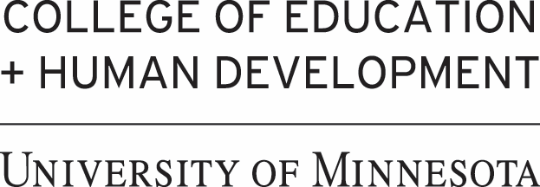 Chấp thuận tham gia đánh giá giảng dậy của ứng viên sư phạmThưa quí phụ huynh/hay người giám hộ.Tôi là ứng viên sư phạm tại trường đại học Minnesota. Hiện đang là giáo viên thực tập tại lớp của con em quí vị. Một trong những yếu tố hoàn tất chương trình lấy chứng chỉ sư phạm. Là thực hiện bản trực tiếp thu hình trong lớp, thể hiện những sự kiện và hành động trực tiếp buổi dậy học. Để thực hiện việc này, tôi xin quí vị chấp thuận cho các em xuất hiện trong buổi thu hình.Tên của các em sẽ không xuất hiện ở bất cứ đoạn nào trong băng hình khi nộp cho nhà trường và băng hình này được hoàn toàn giữ kín mãi mãi. Hình ảnh và hành động của các em trong lớp suốt buổi thu hình nhà trường sẽ không bao giờ công bố ra công cộng. Băng thu hình khi nộp sẽ được kiểm lại bởi phân khoa sư phạm của trường đại học Minnesota. Mẫu đơn đính kèm sẽ đựơc dùng để chứng nhận sự đồng thuận của qui vị cho phép thu hình.Băng thu hình và công việc của các học sinh sẽ đựơc.Giữ bí mật (toàn bộ tên học sinh sẽ đựơc xóa khỏi băng thu những hoạt động trong lớp).Băng thu được dùng để đánh giá buổi dậy của tôi chứ không đánh giá những hoạt động của học sinh.Được xem trong buổi giám định và cho nhận xét về khả năng giảng dậy của tôi, cho tôi những nhận định và cải tiến cách giảng dậy theo chương trình sư phạm.Nộp để được chấm điểm bởi huấn luyện viên qua mạng điện toán có mật mã đựơc bảo vệ kín.Phá hủy và xóa khỏi mạng khi không còn cần thiết cho việc giảng dậy.Nếu quí vị chọn không chấp thuận cho thu hình cảc em trong bản thu Kiểm Định Giáo Viên Thực Hành con em quí vị vẫn đựơc chỉ dẫn sinh hoạt trong lớp đúng như mục tiêu của lớp học giống như các học sinh khác. Xin cám ơn quí vị đã dành cho tôi cơ hội giảng dậy chung với giáo viên trong lớp của các em. Đây là cơ hội thực hành quí giá để trở thành giáo viên tốt và tiến bộ trong tương lai trong ngành sư phạm của tôi. Kính thư,_______________________________(Ứng Viên Sư Phạm Ký Tên)Giấy chấp thuận của phụ huynh hay người giám hộ cho học sinh dưới 18 tuổi.Tôi là phụ huynh/ngưới giám hộ của em có tên dưới đây. Tôi hiểu việc xử dụng hình ảnh, tiếng nói và những hoạt động của ứng viên sư phạm như diễn tả trong thơ trên đây.____Tôi BẰNG LÒNG cho phép Ứng Viên Sư Phạm xử dụng hình ảnh, tiếng nói và hoạt động thường nhật trong lớp học của con tôi.____Tôi KHÔNG BẮNG LÒNG cho phép Ứng Viên Sư Phạm xử dụng hình ảnh, tiếng nói và hoạt động thường nhật trong lớp học của con tôi.Tên học sinh: _____________________________ Tên trường: ________________________________Chữ ký của phụ huynh/người giám hộ: ___________________________________ Ngày: ___________Giấy chấp thuận của học sinh trên 18 tuổi.____Tôi bằng lòng cho phép Ứng Viên Sư Phạm xử dụng hình ảnh, tiếng nói và hoạt động thường nhật trong lớp học của tôi.____Tôi KHÔNG BẮNG LÒNG cho phép Ứng Viên Sư Phạm xử dụng hình ảnh, tiếng nói và hoạt động thường nhật trong lớp học của tôi.Tên học sinh: _____________________________ Tên trường: ________________________________Chữ ký của học sinh: _______________________ Ngày: ___________ Ngày sinh: _____ /______ /________